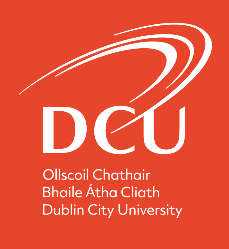 Writing a Research Report (Accessible)A research report typically consists of up to 8 sections. These may vary depending on your field of study or your course requirements:1.	Abstract2.	Aims and objectives3.	Introduction4.	Materials and methods5.	Results6.	Discussion7.	Conclusion8.	ReferencesAbstractThink of this as a key summary sentence from each section of the report. Aims and ObjectivesAims describe what the research intends to prove. Example:This research aims to investigate the effect of increasing temperatures on several frozen liquids.Objectives detail the actions you will take to achieve the aim(s).Example:To apply heat at increasing increments to each frozen liquid.To observe and record the effect of temperature on each sample.IntroductionExplain any theories, background details or methodology here. Provide a validation for the research and the methods used. Materials and MethodsIn the past-passive voice, describe how you performed the research and the tools you used. They should be detailed enough so that anyone in your field could repeat them without confusion. Example:2mL of each type of liquid was placed into individual squares in an ice try and labelled with the relevant identifier. The ice tray was then stored at -80℃ overnight.ResultsReport any collected data here. It is preferable to use tables and figures to present the information. Do not interpret the results yet.DiscussionAnalyse: interpret the results and discuss their relevance, include some references to expected outcomes in the literature.Unexpected Outcomes: discuss any unexpected results, but always include a feasible explanation as to why something didn’t go as planned.Limitations: recommend any changes which you would make were you to perform the research again or highlight any limitations you encountered.ConclusionSum up your key findings and consider ending with a comment on a look to the future of your research area, or an aspect which would benefit from further investigation.ReferencesEnsure that all references are present and in the correct style.